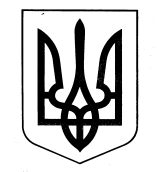 ХАРКІВСЬКА ОБЛАСНА ДЕРЖАВНА АДМІНІСТРАЦІЯДЕПАРТАМЕНТ НАУКИ І ОСВІТИ НАКАЗ15.06.2018					  Харків					№ 178Про участь учнів відділення важкої атлетики Харківського обласного вищого училища фізичної культури і спорту у Міжнародному турнірі пам’яті Я.Г.КуценкаВідповідно до Положення про Департамент науки і освіти Харківської обласної державної адміністрації, затвердженого розпорядженням голови обласної державної адміністрації від 16.04.2018 № 284, враховуючи План спортивно-масових заходів Харківського обласного вищого училища фізичної культури і спорту на 2018 рік, затвердженого заступником директора Департаменту науки і освіти Харківської обласної державної адміністрації, керуючись статтею 6 Закону України «Про місцеві державні адміністрації»,НАКАЗУЮ: Рекомендувати директору Харківського обласного вищого училища фізичної культури і спорту Попову А.М.:Забезпечити участь учнів відділення важкої атлетики у Міжнародному турнірі пам’яті Я.Г.Куценка, що відбудеться в м. Скадовську Херсонської області. Відрядити до м. Скадовська Херсонської області вчителя важкої атлетики Харківського обласного вищого училища фізичної культури і спорту для супроводження  учнів відділення важкої атлетики.Термін: 18.06.2018-26.06.2018Витрати по відрядженню учнів та супроводжуючої особи, зазначених в пункті 1 цього наказу, здійснити відповідно до кошторису витрат,  затвердженого у встановленому порядку.Контроль за виконанням даного наказу покласти на заступника директора Департаменту науки і освіти Харківської обласної державної адміністрації – начальника управління освіти і науки В.В. Ігнатьєва.Директор Департаменту							Л.КАРПОВА